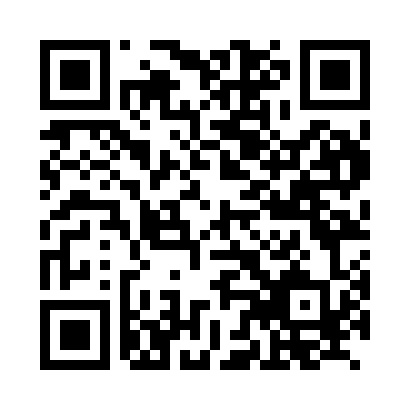 Prayer times for Altbensdorf, GermanyWed 1 May 2024 - Fri 31 May 2024High Latitude Method: Angle Based RulePrayer Calculation Method: Muslim World LeagueAsar Calculation Method: ShafiPrayer times provided by https://www.salahtimes.comDateDayFajrSunriseDhuhrAsrMaghribIsha1Wed3:025:391:085:128:3711:032Thu2:585:371:085:128:3911:063Fri2:555:351:075:138:4111:094Sat2:545:331:075:148:4311:135Sun2:535:311:075:148:4411:146Mon2:525:291:075:158:4611:147Tue2:525:281:075:168:4811:158Wed2:515:261:075:168:4911:169Thu2:505:241:075:178:5111:1610Fri2:495:221:075:188:5311:1711Sat2:495:211:075:188:5411:1812Sun2:485:191:075:198:5611:1813Mon2:475:171:075:208:5711:1914Tue2:475:161:075:208:5911:2015Wed2:465:141:075:219:0011:2016Thu2:465:131:075:219:0211:2117Fri2:455:111:075:229:0411:2218Sat2:445:101:075:239:0511:2219Sun2:445:081:075:239:0711:2320Mon2:435:071:075:249:0811:2421Tue2:435:061:075:249:0911:2422Wed2:425:041:075:259:1111:2523Thu2:425:031:075:269:1211:2624Fri2:415:021:085:269:1411:2625Sat2:415:011:085:279:1511:2726Sun2:415:001:085:279:1611:2827Mon2:404:591:085:289:1811:2828Tue2:404:581:085:289:1911:2929Wed2:404:571:085:299:2011:2930Thu2:394:561:085:299:2111:3031Fri2:394:551:085:309:2211:31